画像1(.png)を挿入します。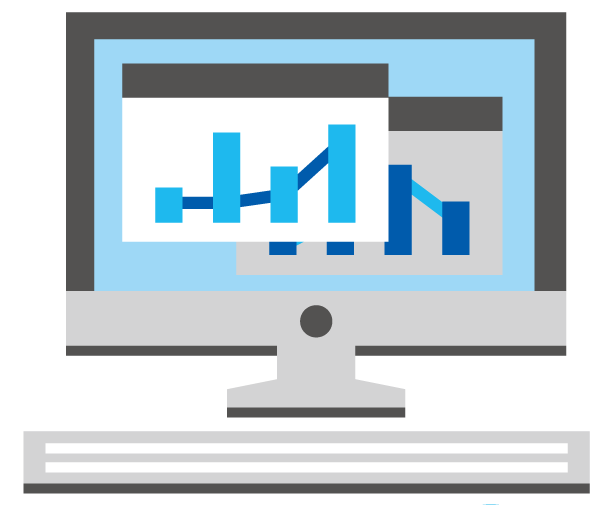 画像2(.jpeg)を挿入します。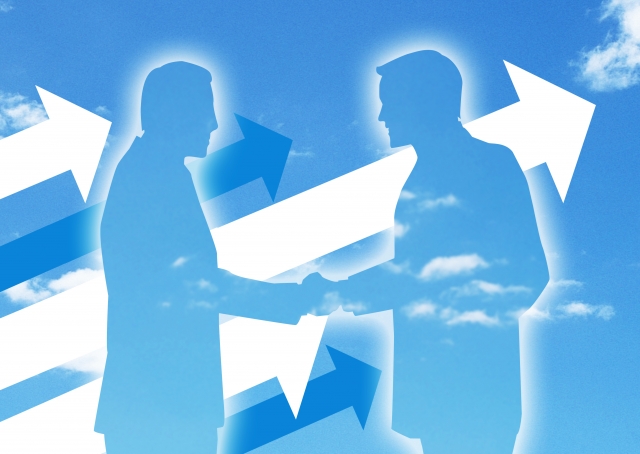 画像3(.png)を挿入します。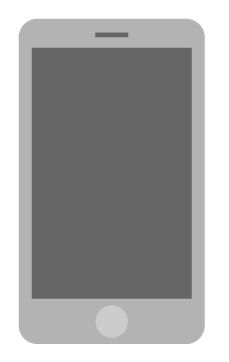 